Пансионат «Империал» Краснодарский край, Туапсинский район, п.Лермонтово, ул.Ленина,18аДвухместный Стандарт (максимально 2+2 чел., площадь 16 м2, двуспальная кровать, холодильник, электрочайник, телевизор, спутниковое TV, кондиционер, платяной шкаф, прихожая, ванная комната с душевой кабиной, сушилка для одежды, балкон 3 м2, бесплатный WI-FI). Доп. место - еврораскладушка.Дети от 0 до 4 лет принимаются бесплатно (без места и без питания).Дотация на путёвки всем членам профсоюза -7000,00 рублей Отель расположен в центре п. Лермонтово, Туапсинского района, и являет собой современное 4-хэтажное здание. Здание отеля расположено напротив аквапарка «Черномор» и в 300 м. от моря.
Двухместный номер представляет собой одну комнату, прихожую, санузел с душевой, 3-м. балкон, холодильником, телевизором. Каждый балкон укомплектован сушилкой для белья. Все здание отеля оборудовано единой канальной системой кондиционирования. На первом этаже отеля расположен кафе, площадью 150 м², салон красоты.Каждый желающий сможет поправить свое здоровье или просто отдохнуть и набраться свежих сил, посетив лечебно-профилактическую сауну «Кедровая здравница». К услугам отдыхающих также работа термотерапевтического массажера-стимулятора, который помимо массажа обладает функциями точечного прогревания и инфракрасного излучения.Питание: Комплексное 3-х разовое комплексное питание;Автостоянка на 30 машин (при наличии свободных мест)бесплатный песчанно галечный  муниципальный пляж;услуги аквапарка «Черномор»; (Бесплатно!!!)WI-FI (Бесплатно)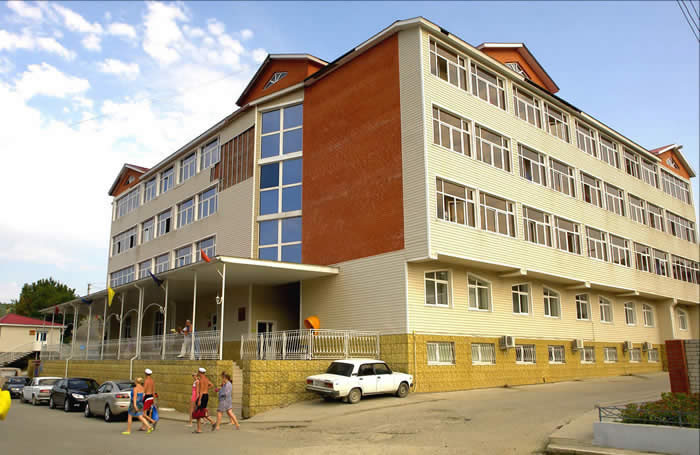 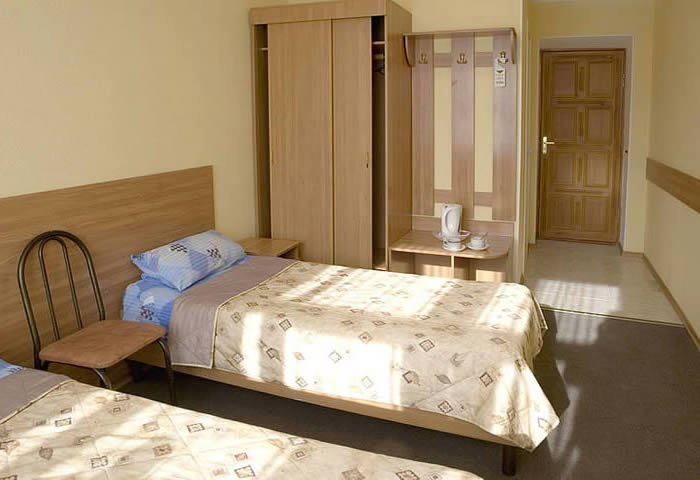 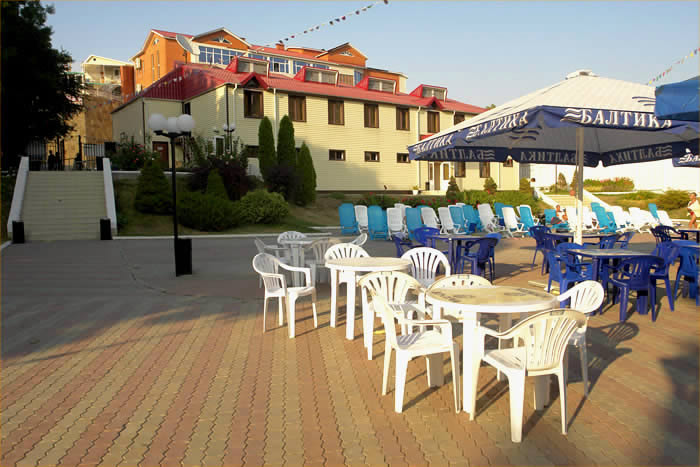 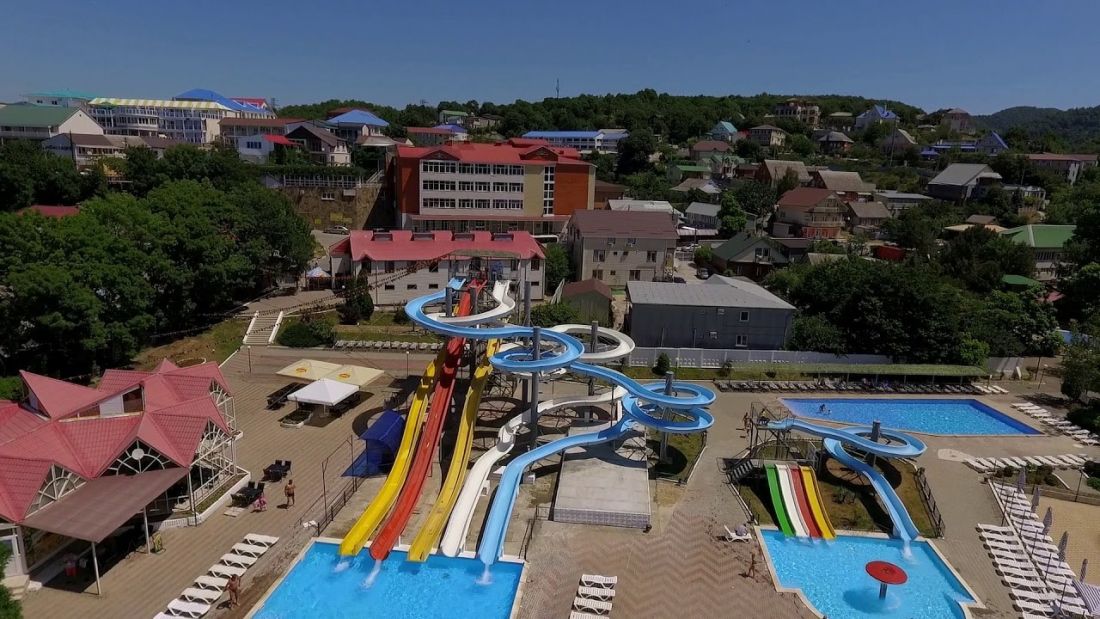 Сроки заездовКатегория номераЦена за путевку (один человек), рубли27.06-08.07.2024г.2-х местный комфорт41400,0009.07-20.07.2024г.2-х местный комфорт41400,0021.07-01.08.2024г.2-х местный комфорт41400,0002.08-13.08.2024г.2-х местный комфорт41400,0014.08-25.08.2024г.2-х местный комфорт41400,00